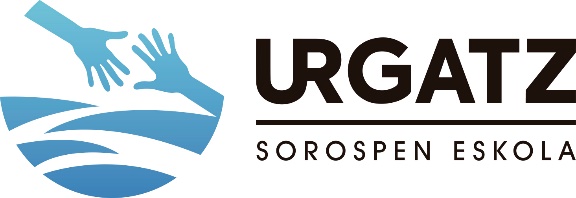 APELLIDOS:				NOMBRE:DNI:	FECHA NACIMIENTO:DOMICILIO:				PROVINCIA:TELEFONO:	E-MAIL: Bajo promesa o juramento y bajo mi entera responsabilidad, DECLARO que no padezco enfermedad infecto- contagiosa, y que cuento con las condiciones psíquicas y físicas necesarias para la realización de pruebas físicas de máximo esfuerzo fuera y dentro del agua. Que habida cuenta que cumplo con dichas condiciones, deseo inscribirme en el curso de socorrista acuático impartido por Urgatz, declarando expresamente que eximo tanto a dicha entidad, como al profesorado que imparta el curso, de aquellos daños que pudiera sufrir durante el desarrollo del mismo derivados de la inexactitud de dicha declaración. Que, asimismo, DECLARO haber sido informado por Urgatz de que, en el supuesto de que tenga dudas sobre si padezco alguna enfermedad infecto-contagiosa y/o que cuento con las condiciones psico-físicas necesarias para la realización de pruebas de máximo esfuerzo fuera y dentro del agua, es aconsejable que, con carácter previo a la inscripción en el curso, me haga un reconocimiento médico que descarte la existencia de alguna enfermedad infecto-contagiosa y/o de algún problema que me pudiera impedir la realización de dichas pruebas en las condiciones debidas, pudiendo aportar el certificado médico acreditativo de esos extremos si así lo deseo. Para que conste y surta los efectos oportunos, firmo la presente.En………………………………………….a…………de………………………………….de………..Fdo_____________________________(*)La persona física deberá cumplimentar esta declaración de su puño y letra